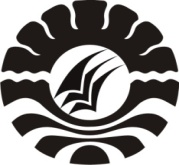 SKRIPSIPENINGKATAN KEMAMPUAN MEMBACA PERMULAAN ANAK    MELALUI  KARTU KATA DI TAMAN KANAK-KANAK ISLAMBANDAR MADANI KOTA PAREPAREH A S M APROGRAM STUDI PENDIDIKAN GURU PENDIDIKAN ANAK USIA DINIFAKULTAS ILMU PENDIDIKANUNIVERSITAS NEGERI MAKASSAR2012PENINGKATAN KEMAMPUAN MEMBACA PERMULAAN ANAK MELALUI KARTU KATA DI TAMAN KANAK-KANAK ISLAMBANDAR MADANI KOTA PAREPAREHASIL PENELITANDiajukan untuk Memenuhi Sebagian Persyaratan Memperoleh Gelar SarjanaPendidikan (S.Pd) pada Program Studi Pendidikan Guru Pendidikan Anak Usia Dini Fakultas Ilmu Pendidikan Uneversitas Negeri MakassarHASMA084 924 166PROGRAM STUDI PENDIDIKAN GURU PENDIDIKAN ANAK USIA DINIFAKULTAS ILMU PENDIDIKANUNIVERSITAS NEGERI MAKASSAR2012MOTTO Jangan ingat-ingat kebaikan yang telah kita lakukan untuk orang lain sebesar apapun itu , dan janganlah kita melupakan kebaikan yang dilakukan orang lain kepada kita walau sekecil apapun itu. Karena disini kita perlu sadari betapa banyak jasa orang terhadap kita yang kita sepelekan.Karya ini Kuperuntukkan kepada Suami, anak-anakku tercinta dan  para keluargaku yang telah mencurahkan kasih sayang yang tulus, memotovasiku, yang selalu mendoakan untuk keselamatan, serta mencintai dan menyanyangiku dengan sepenuh hati sehingga menjadi tumpuhan bagiku untuk meraih kesuksesan serta teman-temanku yang selalu setia menemaniku.PERNYATAAN KEASLIAN SKRIPSISaya yang bertanda tangan di bawah ini:Nama	:	HasmaNIM	:	084 924 166Jurusan/Program Studi	:	Pendidikan Guru Pendidikan Anak Usia DiniJudul Skripsi	:	Peningkatan Kemampuan Membaca Permulaan Anak Melalui Kartu Kata Di Taman Kanak-kanak Islam Bandar Madani Kota Parepare.Menyatakan  dengan sebenarnya bahwa skripsi yang saya tulis ini benar merupakan hasil karya saya sendiri dan bukan merupakan pengembilalihan tulisan dan pikiran orang lain yang saya akui sebagaian hasil tulisan atau pikiran sendiri.Apabila dikemudian hari terbukti atau dapat dibuktikan bahwa skripsi ni hasil jiblakan, maka saya bersedia menerima sangsi atas perbuatan tersebut sesuai ketentuan yang berlaku.		Makassar,                         2012			Yang Membuat Pernyataan,			H A S MAABSTRAKHASMA. 2012. Peningkatan Kemampuan Membaca Permulaan Anak Melalui Kartu Kata Di Taman Kanak-kanak Islam Bandar Madani Kota Parepare, Dibimbing oleh Dr. Parwoto, M.Pd dan Herman, S.Pd., M.Pd. Program Studi Pendidikan Guru Pendidikan Anak Usia Dini Fakultas Ilmu Pendidikan Universitas Negeri Makassar.Rumusan Masalah dalam penelitian ini adalah Bagaimanakah Peningkatan Kemampuan Membaca Permulaan Anak Melalui Kartu Kata Di Taman Kanak-kanak Islam Bandar Madani Kota Parepare dan apakah kartu kata dapat meningkatkan kemampuan membaca permulaan anak di Taman kanak-kanak Islam Bandar madani kota parepare. Tujuan yang ingin dicapai dalam penelitian ini adalah untuk mengetahui Peningkatan kemampuan membaca permulaan anak melalui kartu kata di taman kanak-kanak islam bandar madani kota parepare. Pendekatan dan jenis ini adalah pendekatan kualitatif dan jenis penelitian ( PTK ). Fokus penelitian ini adalah Membaca Permulaan dan Kartu Kata. Subjek dalam penelitian ini adalah anak didik di Taman Kanak-kanak Islam Bandar Madani Kota Parepare, pada kelas B3 sebanyak 15 orang anak didik, yang terdiri dari laki-laki 8 orang dan perempuan 7 orang serta seorang guru. Penelitian ini dilakukan dalam 2 siklus dan setiap siklus terdiri dari 4 tahpan yaitu: Perencanaan, Pelaksanaan, Observasi dan Refleksi. Teknik Pengumpulan data yang digunakan adalah Observasi dan Dokumentasi. Teknik analisis data yaitu: Kualitatif deskriptif. Hasil penelitian pada siklus II, kemampuan menyebutkan simbol-simbol huruf yang dikenal mengalami peningkatan,  untuk kategori baik yaitu : 9 anak didik, untuk kategori cukup yaitu: 5 anak didik dan untuk kategori kurang yaitu: tinggal 1 anak didik. Sedangkan untuk kemampuan mengenal suara huruf awal dari nama benda-benda yang ada disekitarnya, setelah diadakan pertemuan II siklus II mengalami peningkatan yaitu: 8 anak didik yang ada pada kategori baik, untuk kategori cukup 6 anak didik dan untuk kategori kurang tinggal 1 orang anak didik. Untuk membedakan kata-kata yang mempunyai huruf awal dan akhiran yang sama, untuk kategori baik yaitu: 10 anak, untuk kategori cukup yaitu: 5 dan untuk kategori kurang yaitu: sudah tidak ada lagi. Sehingga dari siklus II mengalami peningkatan baik itu dalam menyebutkan simbol-simbol huruf yang dikenal, mengenal suara huruf awal dari nama benda-benda yang ada disekitarnya maupun membedakan kata-kata yang mempunyai huruf awal dan akhiran yang sama. Kesimpulan bahwa melalui kartu kata dalam proses pembelajaran dapat meningkatkan kemampuan membaca permulaan anak di Taman Kanak-kanak Islam Bandar Madani Kota Parepare. 	PRAKATA	Puji syukur peneliti panjatkan kehadirat Allh SWT, berkat rahmat dan hidayaNya laporan hasil penelitian ini dapat diselesaikan pada waktu yang telah ditentukan. Peneliti menyadari, bahwa selama penyusunan laporan ini banyak ditemui berbagai kendala-kendala, namun berkat dukungan dari berbagai pihak sehingga dapat diselasaikan dengan baik.	Penulis menyadari bahwa laporan hasil penelitian ini masih jauh dari kesempurnaan baik dalam penyusunan kata dan kalimat yang tepat untuk mendeskripsikan hasil penelitian yang diperoleh dilapangan, namun semuanya itu tidaklah mematahkan semangat untuk bertindak lebih maju, dan menjadikan motivasi untuk terus belajar dan bekarya. Maka dari itu dengan segala rasa hormat dan kerendahan hati, penulis mengucapkan banyak terima kasih kepada berbagai pihak yang telah berperan selama penulis menyusun laporan penelitian ini yang ditujukan kepada: Dr. Parwoto, M. Pd selaku pembimbing I dan Herman,  S. Pd, M. Pd selaku pembimbing II yang telah banyak memberikan arahan dan bimbingan selama penyusunan laporan penelitian ini.	Pada kesempatan ini penulis juga menyampaikan ucapan terima kasih kepada:Prof. Dr. H. Arismunandar, M. Pd selaku rektor Universitas Negeri Makassar yang telah memberikan izin kepada penulis untuk mengikuti pendidikan Program Studi PGPAUD.Prof. Dr. Ismail Tolla, M, Pd, selaku Dekan pada Fakultas Pendidikan yang telah memberikan kesempatan kepada penulis untuk mengembangkan diri pada Program Pendidikan Guru Pendidikan Anak Usia Dini pada Universitas Negeri Makassar.Dra. Sri Sofiani. M. Pd selaku ketua dan Arifin Manggau, S. Pd, M. Pd selaku sekretaris pada Program Studi Pendidikan Guru Pendidikan Anak Usia Dini yang telah mengizinkan, memberi kesempatan kepada penulis  untuk melaksanakan penelitian dan telah menyiapkan saran dan prasarana yang dibutuhkan selama menempuh Pendidikan Program Studi S1 PGPAUD.Bapak dan ibu dosen selaku tim dosen pada Universitas Negeri Makassar, yang telah memberikan bimbingan dan pengajaran sehingga penulis memperoleh ilmu pengetahuan tentang Pendidikan Anak Usia Dini.Hj. Nurhayati M, S. Pdi selaku kepala Taman Kanak-kanak dan guru-guru, serta staf di lingkungan Taman Kanak-kanak Islam Bandar Madani yang telah memberikan bantuan dan izin kepada penulis untuk melaksanakan penelitian di Taman Kanak-kanak Islam Bandar Madani Kota Parepare, sehingga penulis memperoleh data yang diperlukan.Suami dan anak-anakku tercinta yang telah memberikan kasih sayang dan sumbangsi moril dan material, serta doa-doa sehingga penulis dapat menyelesaikan studi ini.Seluruh rekan-rekan Mahasiswa-mahasiswi PGPAUD, Fakultas Ilmu Pendidikan Universitas Negeri Makassar terutama, Bunda Ratna, Hanida, samsuriana, Iriani, A. Citra Ulhusna, Santi dan Rahmawati.Penulis sendiri dapat menyusun skripsi ini, masih terdapat beberapa kekirangan. Oleh karena itu, kritik dan saran yang sifatnya membangun senantiasa diharapkan demi kesempurnaan karya ini. Semoga segala bantuan yang diberikan selama ini bermanfaat bagi penulis dan orang lain serta bernilai ibadah. Amin 	Parepare,      Mei 2012	Penulis, DAFTAR ISI	HalamanHALAMAN JUDUL  ............................................................................................	iHALAMAN PERSETUJUAN PEMBIMBING .....................................................	iiHALAMAN PENGESAHAN UJIAN SKRIPSI .....................................................	iiMOTTO ...............................................................................................................	ivPERNYATAAN KEASLIAN SKRIPSI ...............................................................	vABSTRAK ...........................................................................................................	viPRAKATA ...........................................................................................................	viiDAFTAR ISI ........................................................................................................	viiiDAFTAR GAMBAR ............................................................................................	ixDAFTAR TABEL .................................................................................................	xDAFTAR LAMPIRAN ..........................................................................................	xiBAB I PENDAHULUAN ......................................................................................	1Latar Belakang ....................................................................................	1Rumusan Masalah ...............................................................................	5Tujuan Penulisan .................................................................................	5Manfaat Penulisan ...............................................................................	6BAB II KAJIAN PUSTAKA, KERANGKA PIKIR DAN HIPOTESIS	KAJIAN PUSTAKA	Membaca Permulaan ......................................................................	7Kartu Kata ......................................................................................	19Kerangka Pikir .....................................................................................	26Hipotesis .............................................................................................	28BAB III METODE PENELITIAN	28Pendekatan dan Jenis Penelitian ..........................................................	28Fokus Penelitian ..................................................................................	28Setting dan Subjek Penelitian...............................................................	29Prosedur dan Desain Penelitian ...........................................................	30Tehnik Pengumpulan Data  .................................................................	38Tehnik Analisis Data dan Standar Pencapaian ....................................	38BAB IV HASIL PENELITIAN DAN PEMBAHASAN	37Hasil Penelitian Siklus I dan Siklus II  .................................................	40Pembahasan .........................................................................................	60BAB V KESIMPULAN  DAN SARAN	Kesimpulan ..........................................................................................	64Saran  ...................................................................................................	64DAFTAR PUSTAKA  .............................................................................................	66LAMPIRAN  ..........................................................................................................	68DAFTAR GAMBARHalamanGambar 2.1 Kerangka Pikir …………………………………………………..          26Gambar 3.1 Desaian Penelitian ………………………………………………..         31DAFTAR TABELHalamanTabel 4.1: Data Hasil Observasi siklus I ………………………………………….	7	6Tabel 4.2: Data Hasil Observasi siklus I …………………………………………	77Tabel 4.3: Data Hasil Observasi Siklus II ……………………………………….	78Tabel 4.4: Data Hasil Observasi Siklus II ………………………………………..	79DAFTAR LAMPIRANHalamanLampiran 1: Kisi-Kisi Instrumen Penelitian ……………………………………..	69Lampiran 2: Lembar Observasi untuk anak …………………………………….	  70Lampiran 3: Lembar Observasi untuk guru …………………………………….    71Lampiran 4: Rubrik Penilaian untuk Anak ……................................................    72Lampiran 5: Rubrik Penilaian untuk guru   …………………………………….     73                       Lampiran 6: Rencana Kegiatan Harian ………………………………	…………      74Lampiran 7: Dokumentasi ………………………………………………………..     81Daftar Riwayat Hidup …………………………………………………...............      91Adapun kekurangan-kekurangan yang perlu diperhatikan untuk mengadakan perbaikan pada Siklus I yaitu:Guru memperlihatkan  dan tidak menjelaskan kartu kata pada anak yang bersimbol kata “tempat tinggalku ” parepare dan lumpue “,dengan kartu. Pada langkah ini guru memperlihatkan dua macam kartu kata kepada anak secara cepat. Guru meminta anak untuk ikut menyebutkan kartu kata yang diperlihatkan, pada langkah ini guru langsung memperlihatkan kata yang belum menjelaskannya terlebih dahulu. Selanjutnya guru membimbing anak anak dalam penggunaan kartu kata secara kelompok. Pada langkah ini guru menjelaskan secara umum dan guru tidak membagi dalam kelompok kecil terlebih dahulu,  kartu kata yang digunakan masih kurang. Guru tidak mencatat anak yang memperhatikan kartu kata yang diberikan dan tidak memperhatikan anak yang sama sekali tidak mampu.